NAVODILA: sreda, 25.03.2020Učiteljica Mateja Arh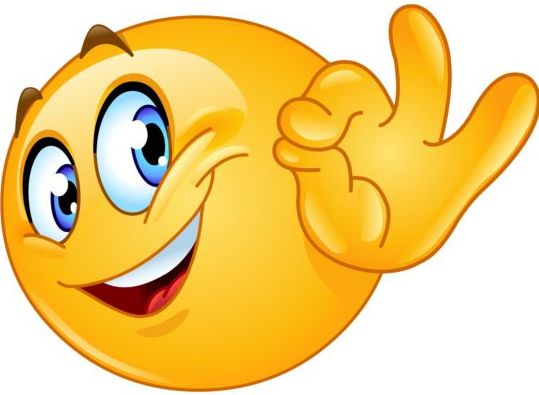                                               OSTANITE ZDRAVI!!!1.  ANIMAL TALK: UČB. str. 49 / naloga 17֎ poimenuj živali na sliki – kar ustno  ( moja pomoč pri nekaterih besedah: AN OSTRICH / ostrič/ – noj; A SQUIRREL / skwirəl/ – veverica;  A KANGAROO – kenguru; A FOX – lisica; A WHALE – kit; A MONKEY – opica  = te živali si zapiši v slovarček, tudi če jih veš!!!)֎ poglej besede na desni od 1 – 9. Razmisli, katera izmed živali na levi bi lahko to naredila in v krogec zapiši ustrezno številko. Pomagaj si s tabelo spodaj. Najprej preveri, kaj besede pomenijo in šele nato poveži.POMOČ PRI RAZUMEVANJU BESED: nekatere že poznamo, 2 sta pa novi!!!Tabela: Animal talk֎ Ko povežeš, poslušaj posnetek in preveri svoje rešitve. Bodi pozoren/-a tudi na IZGOVORJAVO BESED.Greš na spletno stran: https://my-sails.com/ucenci ; poišči naslov ZVOČNI POSNETKI PO ENOTAH; izberi MY SAILS 2 NEW SB UNIT 3 ( na levi) in izberi 13. posnetek po vrsti, ko se ti bo odprla zip datoteka.REŠITVE slušne naloge:A cat – 7 ( climb trees)A parrot – 4 ( speak)An ostrich – 5 ( run fast)A squirrel – 9 ( collect nuts)A kangaroo – 2 ( jump)A fox – 8 ( dig holes)A whale – 3 ( swim)A monkey – 1 ( jump from tree to tree)A goose – 6 ( fly)2. ZAPIS V ZVEZEK:֎ zapiši naslov '' ANIMAL TALK'' ( živalski pogovor) in pod naslov prepiši tabelo zgoraj ( Tabela: animal talk)3. UTRJEVANJE VPRAŠANJ S '' CAN'':֎ Ponovimo vprašanja s CAN!!! Glej nalogo 18 v UČB. na str. 49. Spodaj imaš primere vprašanj in odgovorov. Ustno se poskusi vprašati po živalih na sliki. Lahko delaš tudi s starši ali starejšimi sorojenci. Vprašaš lahko na dva načina: ( USTNO)Primer 1:  What can a cat do ( delati)? ( Kaj lahko dela mačka?)                               A cat / It can climb trees. ( Mačka pleza po drevesih.) = namesto A CAT lahko uporabimo IT = to že vemo!!!Primer 2: Can a cat swim? ( Ali lahko mačka plava?) No, it can't. ( Ne, ne more)Can a cat climb trees? ( Ali lahko pleza po drevesih?) Yes, it can. ( Ja, lahko) ֎ V zvezek zapiši 3 vprašanja po primeru 1  in 3 vprašanja po primeru 2 in na njih ustrezno odgovori. Sam/-a si izberi živali iz naloge 17 po katerih boš vprašal/-a.NEKAJ MOJIH PRIMEROV ZA POMOČ:֎ na koncu pa si oglej eno luštno pesmico na youtubu in zraven zapoj, če želiš ter utrjuj vprašanja s ''can'': https://www.youtube.com/watch?v=_Ir0Mc6Qilo  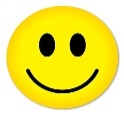 Jump from tree to treeSkakati z drevesa na drevojumpskakatiswimplavatispeakgovoritiRun fastTeči hitroflyletetiClimb treesPlezati po drevesihDig holes!!!Kopati luknjeCollect nuts!!!Pobirati/zbirati oreščkeWhat can a cat do?It can climb trees.Can a cat swim?No, it can't.What can a parrot do?It can speak.Can a parrot fly?Yes, it can.What can an ostrich do?It can run fast.Can an ostrich fly?No, it can't.What can a fox do?It can dig holes.Can a fox speak?No, it can't.What can a kangaroo do?It can jump.Can a kangaroo jump from tree to tree?No, it can't.What can a quirrel do?It can collect nuts.Can a squirrel climb trees?Yes, it can.What can a whale do?It can swim.Can a whale swim?Yes, it can.What can a monkey do?It can jump from tree to tree.Can a monkey run?No, it can't.What can  a goose do?It can fly.Can a goose swim?Yes, it can.